Домашнее задание для 1 ОИИ от 24.04.21.Нотный диктант 8.05.Готовиться к нотному диктанту по первой, второй и малой октаве на 14 тактов! Нотный диктант будет со знаками для всех.Интервал м/б 2.Повторять определения понятий:Интервал;Ступеневая величина;Тоновая величина. Каждый интервал мы будем строить по двум величинам: ступеневой и тоновой. Чтобы при построении интервала не допустить ошибки, мы ВСЕГДА будем начинать построение со ступеневой величены. Запомните это правило!Мы познакомились с ещё двумя интервалами: малая секунда (м 2), большая секунда (б 2). Постепенно будем заполнять таблицу, указанную ниже. Постройте интервалы м 2 и б 2 ВВЕРХ от нот "ре", "ми" первой октавы.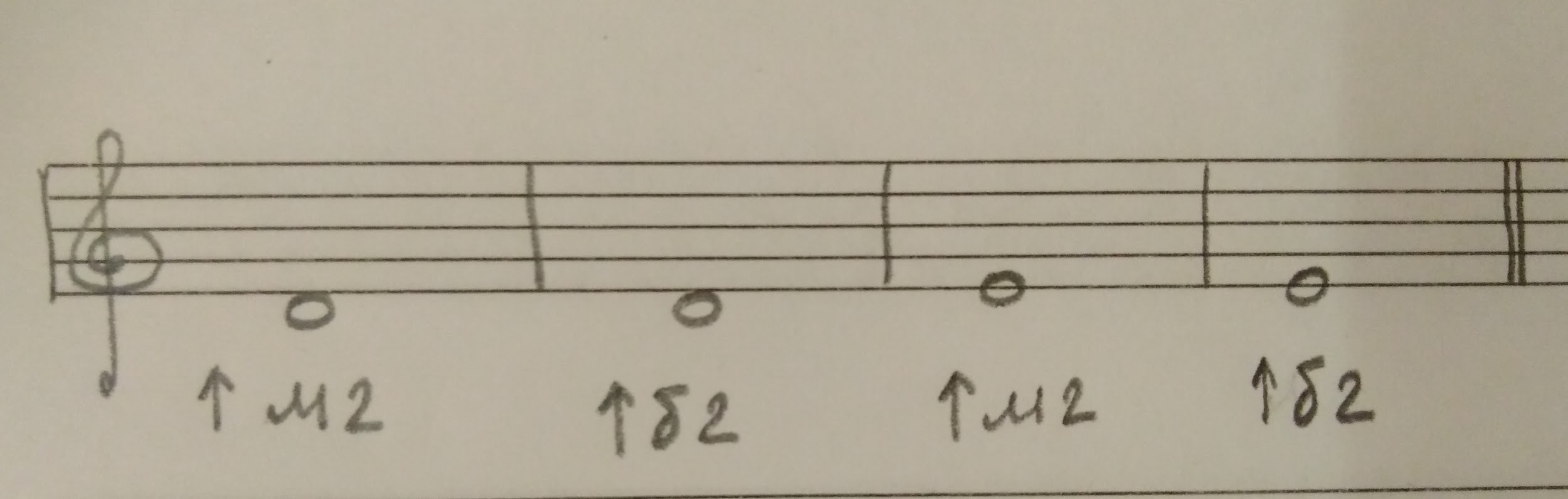 Исполнение м2 и б2 на клавиатуре. Исполняем интервалы также как мы исполняли тон и плутон в пределах октав. Вместо "тон" произносим "большая секунда", вместо "полутон" произносим "малая секунда". Исполняем м2 и б2 в пределах первой, второй и малой октав. Обозн. Название Ступен. велич. Тоновая велич. ч. 1Чистая прима1 ст. 0 т. (0 пт.) м 2Малая секунда2 ст. б 2Большая секунда2 ст. ч. 8Чистая октава8 ст. 6 т. (12 пт.) 